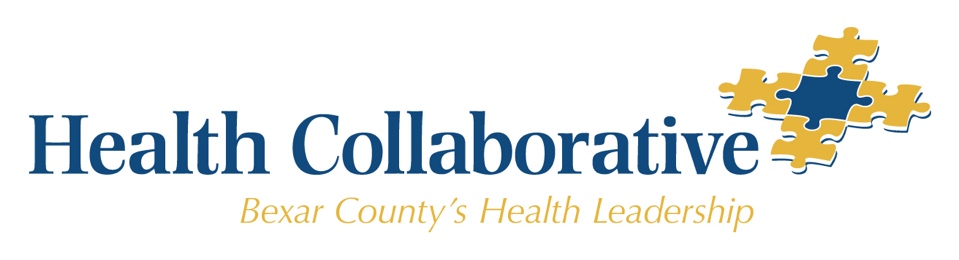 Program StaffOrganizations ListTimeline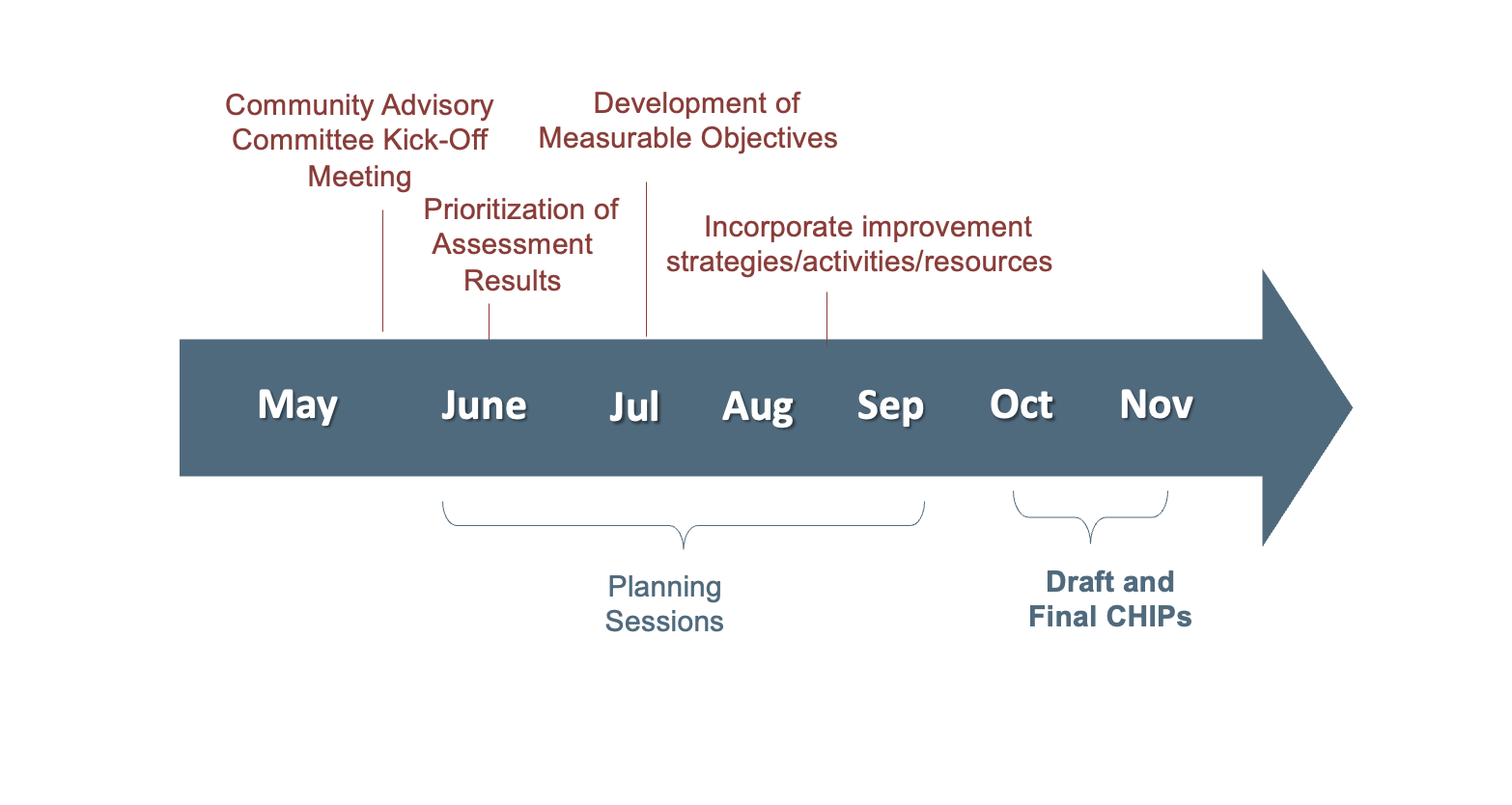 NameRolesE-mailElizabeth LutzOverall project oversight and fiscal oversightElizabeth.lutz@healthcollaborative.netAlejandra MoraProject management, community engagement, progress reportingAlejandra.mora@healthcollaborative.netJessica RiosProject coordination, community engagementJessica.rios@healthcollaborative.netNamePrimary RepresentativeCOSASara Wamsley CI:NowDr. Laura McKieranUT School of Public HealthDr. Jack TsaiUTSA - IDSER/Texas Demographic CenterDr. Llyod Potter / Dr. Po-Chun HuangUTSA - The College for Health, Community and Policy (HCAP)Dr. Lynne CossmanUniversity Health SystemDr. Carol Huber / Dr. Luis LopezUniversity of Incarnate Word - NursingDr. Linda HookSan Antonio Metropolitan Health DistrictDr. Anita KurianSan Antonio Metropolitan Health District (Data)Dr. Golareh AghaTexas A&MBryan BalesSan Antonio Faith Based InitiativeRev. Anne HelmkeNAMIDoug BeachSouth Central (AHEC)Paula WinklerSACADATerri MebritoAACNCara McGrainSACRDBill NeelyThrive Youth CenterGreg CasillasSan Antonio Pride CenterRobert SaucedoUnited WayMichael MichelleBig Mommas houseRose WilliamsUTHSC-SAAna SandovalHealth Collaborative BoardEsmeralda PerezPalmira ArellanoPilar OatesHealth Resource In ActionCamerino SalazarDateTaskMay 19, 2023CHIP timeline and list of organizations deadlineJune 1, 2023Contact steering committee and partner listJuly 1, 2023Organize focus groups and surveysAugust 1, 2023Input data from focus groups and surveysSeptember 1, 2023Draft CHIPSeptember 30, 2023Summary Report of Engagement Activities (Word file)October 1, 2023Review CHIP (submit to City for review)November 1, 2023CHIP submission deadline